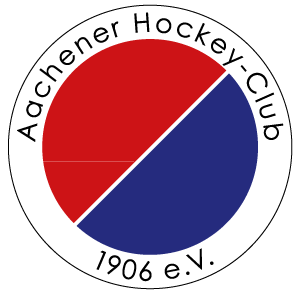 ZUTRITT ZUM GELÄNDEnur, wenn…2G vorhanden und bei Kontrolle mit Personalausweis abgeglichen (gilt nur für Zuschauer)2G+ vorhanden und bei Kontrolle mit Personalausweis abgeglichen – geboosterte benötigen keinen Test (gilt nur für Spieler)keine SymptomeHände desinfiziert sindein medizinischer Mund-Nasen-Schutz getragen wirdKONTROLLE FINDET AN DEN BÜHNENELEMENTEN IN DER HALLE STATTAusgenommen sind Schüler bis zum 16. Geburtstag. Sie werden immunisierten Personen gleichgestellt und können damit am Sportbetrieb teilnehmen, auch wenn sie noch nicht geimpft sind.  Schüler ab dem 16. Geburtstag müssen 2G+ nachweisen. Das zusätzliche Testerfordernis kann durch Zeigen eines Schülerausweises oder eine Booster-Impfung erfüllt werden.Trainer und Betreuer, müssen 2G nachweisen oder benötigen einen Antigenschnelltest (Bürgertest), der nicht älter als 24 Stunden ist und müssen während Ausübung ihrer Tätigkeit eine Mund-Nase-Bedeckung tragen.VERKAUF UND VERZEHR VON GETRÄNKENGetränke sind dort zu erhalten, wo 2G gecheckt wirdder Verzehr ist ausschließlich am Sitzplatz gestattet  VOR DEM SPIELnur den Vorraum und die Umkleiden betreten, Warmup erfolgt außerhalb der Halle Spielhalle darf erst betreten werden, wenn vorherige Teams die Halle verlassen haben (Taschen müssen aus der Umkleide mit in die Halle genommen werden)WÄHREND DES SPIELSLagerung der Spielertaschen neben den SpielerbänkenTeambesprechung NUR in der Halle (NICHT in den Umkleiden möglich)NACH DEM SPIELHalle unmittelbar verlassen: ausschließlich den vorgesehenen Ausgang (siehe Skizze) nutzenMannschaften, Gäste etc. verlassen die Halle einzelnDuschen ausschließlich im Clubhaus nutzen REGELN FÜR BESUCHER/INNEN IN DER HALLEIn der GESAMTEN Halle gilt MaskenplichtAuf den Sitzplätzen darf die Maske nur zum Getränkeverzehr abgenommen werdenAbstandsregeln müssen eingehalten werdenREGELN FÜR SPIELER/INNEN IN DER HALLEIn der GESAMTEN Halle gilt MaskenpflichtDie Maske muss sofort nach Abpfiff beim Verlassen des Spielfelds wieder angezogen werden Abstandsregeln müssen eingehalten werden  HALLENPLANBei Heimspielen wird die Tribüne blockweise aufgefüllt (beginnend mit A bis D). Die maximale Zuschauerzahl beträgt 100 Personen (inklusive der Spieler), demnach werden 100 Sitzunterlagen ausgegeben. Wenn KEINE SITZUNTERLAGEN mehr da sind, ist EINLASSSTOPP. Beim Verlassen der Halle wird die Sitzunterlage in den Korb am Ausgang gelegt.